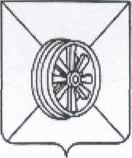 26.10.2023 г.		                    г. Грязи                                          № 1187 О внесении изменений в постановление администрации Грязинского муниципального района от 25.11.2015г. №1730 "Об утверждении Положения о порядке формирования муниципального задания на оказание муниципальных услуг (выполнение работ) в отношении районных муниципальных учреждений и финансового обеспечения выполнения муниципального задания"По результатам проведения мониторинга и в целях приведения в соответствие с действующим законодательством нормативных актов администрации Грязинского муниципального района Липецкой области администрация Грязинского муниципального района ПОСТАНОВЛЯЕТ:1. Внести в постановление администрации Грязинского муниципального района от 25.11.2015г. №1730 "Об утверждении Положения о порядке формирования муниципального задания на оказание муниципальных услуг (выполнение работ) в отношении районных муниципальных учреждений и финансового обеспечения выполнения муниципального задания" следующие изменения:В приложении к постановлению:в пункт 3 после абзаца шестого дополнить абзацами следующего содержания: "Значение объемов муниципальных услуг в социальной сфере по реализации дополнительных общеразвивающих программ для детей в соответствии с социальным сертификатом на оказание муниципальных услуг в социальной сфере устанавливается в объеме предъявляемых (предъявленных) социальных сертификатов.Допустимые (возможные) отклонения от установленных значений показателей объема муниципальных услуг в социальной сфере по реализации дополнительных общеразвивающих программ для детей в соответствии с социальным сертификатом на оказание муниципальных услуг в социальной сфере предусматриваются в размере 0%."пункт 11 дополнить абзацем следующего содержания:"Значения нормативных затрат на оказание муниципальных услуг в социальной сфере, в отношении которых осуществляется отбор исполнителей услуг, определяются в порядке, утверждаемом уполномоченным на утверждение муниципального социального заказа органом по соответствующему направлению деятельности."в пункте 15:в подпункте 1 слова "Пенсионный фонд Российской Федерации, Фонд социального страхования Российской Федерации" заменить словами "Фонд пенсионного и социального страхования Российской Федерации";в пункте 31: второй абзац изложить в следующей редакции:"Объем субсидии может быть изменен в течение срока выполнения муниципального задания в случае изменения состава и стоимости имущества учреждения, признаваемого в качестве объекта налогообложения налогом на имущество организации и земельным налогом, изменения законодательства Российской Федерации о налогах и сборах, в том числе в случае отмены ранее установленных налоговых льгот, введения налоговых льгот, а также в иных случаях, предусмотренных актами Президента Российской Федерации, Правительства Российской Федерации, законами Липецкой области и постановлениями Правительства Липецкой области, Грязинского муниципального района,  реализация которых  требует дополнительного выделения (перераспределения) бюджетных ассигнований на финансовое обеспечение выполнения муниципального задания."в пункте 35: во втором абзаце цифры "38" заменить на цифры "37".2. Настоящее постановление вступает в силу с момента подписания и подлежит официальному опубликованию.                     3. Контроль за исполнением настоящего постановления возложить на заместителя главы администрации Грязинского муниципального района В.В. Попова.И.о.главы администрации Грязинского муниципального района  	   		                    В.В. ПоповМуратова2 24 30    ПОСТАНОВЛЕНИЕ АДМИНИСТРАЦИИ ГРЯЗИНСКОГО МУНИЦИПАЛЬНОГО РАЙОНА ЛИПЕЦКОЙ ОБЛАСТИ